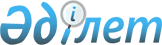 Тимирязев аудандық мәслихатының 2017 жылғы 25 желтоқсандағы № 18/1 "2018-2020 жылдарға арналған Тимирязев ауданының аудандық бюджеті туралы" шешіміне өзгерістер енгізу туралыСолтүстік Қазақстан облысы Тимирязев аудандық мәслихатының 2018 жылғы 26 қазандағы № 26/1 шешімі. Солтүстік Қазақстан облысының Әділет департаментінде 2018 жылғы 26 қазанда № 4954 болып тіркелді
      Қазақстан Республикасының 2008 жылғы 04 желтоқсандағы Бюджет кодексінің 109-бабына және Қазақстан Республикасының 2001 жылғы 23 қаңтардағы "Қазақстан Республикасындағы жергілікті мемлекеттік басқару және өзін-өзі басқару туралы" Заңының 6-бабы 1-тармағының 1) тармақшасына сәйкес Тимирязев аудандық мәслихаты ШЕШІМ ҚАБЫЛДАДЫ:
      1. Тимирязев аудандық мәслихатының 2017 жылғы 25 желтоқсандағы № 18/1 "2018-2020 жылдарға арналған Тимирязев ауданының аудандық бюджеті туралы" (Нормативтік құқықтық актілерін мемлекеттік тіркеу тізілімінде № 4485 болып тіркелген, 2018 жылғы 18 қаңтарда Қазақстан Республикасы нормативтік құқықтық актілерінің электрондық түрдегі эталондық бақылау банкінде жарияланған) шешіміне келесі өзгерістер енгізілсін:
      1-тармақ келесі редакцияда жазылсын:
       "1. 2018-2020 жылдарға арналған Тимирязев ауданының аудандық бюджеті осы шешімге тиісінше 1, 2 және 3-қосымшаларға сәйкес, соның ішінде 2018 жылға келесі көлемдерде бекітілсін: 
      1) кірістер – 2 241 667, 4 мың теңге:
      салықтық түсімдер – 315 492 мың теңге;
      салықтық емес түсімдер – 11 562,9 мың теңге;
      негізгі капиталды сатудан түсетін түсімдер – 6 000 мың теңге;
      трансферттер түсімі – 1 908 612,5 мың теңге;
      2) шығындар – 2 231 340,4 мың теңге; 
      3) таза бюджеттік кредиттеу – 3 035 мың теңге:
      бюджеттік кредиттер – 14 430 мың теңге;
      бюджеттік кредиттерді өтеу – 11 395 мың теңге; 
      4) қаржы активтерімен операциялар бойынша сальдо – 14 000 мың теңге: 
      қаржы активтерін сатып алу – 14 000 мың теңге;
      мемлекеттің қаржы активтерін сатудан түсетін түсімдер – 0 мың теңге;
      5) бюджет тапшылығы (профициті) – - 6 708 мың теңге;
      6) бюджет тапшылығын қаржыландыру (профицитін пайдалану) – 6 708 мың теңге:
      қарыздар түсімі – 14 430 мың теңге;
      қарыздарды өтеу – 11 395 мың теңге;
      бюджет қаражатының пайдаланылатын қалдықтары – 3 673 мың теңге.";
      9-тармақ келесі редакцияда жазылсын:
       "9. 2018 жылға арналған аудандық бюджетте облыстық бюджеттен 85 905,5 мың теңге сомасында нысаналы трансферттер келесі мөлшерлерде есепке алынсын:
      1) 10 102 мың теңге – білім беру ұйымдары үшін оқулықтарды сатып алуға және жеткізуге;
      2) 2 079 мың теңге – энзоотиялық ауруларға қарсы профилактикалық іс-шаралар жүргізуге;
      3) 10 123 мың теңге – мобильдік орталықтарда оқытуды қоса алғанда, еңбек нарығында талап етілген кәсіптер бойынша жұмыс кадрларын қысқа мерзімді кәсіби оқытуға;
      4) 1 483 мың теңге – білім беру ұйымдарын жоғары жылдамдықты интернет желісіне қол жеткізумен қамтамасыз етуге;
      5) 50 523,5 мың теңге – ауылдық округтерді сумен жабдықтау жүйелерін ағымдағы жөндеуге;
      6) 8 387 мың теңге – білім беру ұйымдарына көмір сатып алуға;
      7) 3 208 мың теңге – эпизоотияға қарсы іс-шаралар жүргізуге.";
      көрсетілген шешімнің 1 қосымшасы осы шешімнің қосымшасына сәйкес жаңа редакцияда жазылсын.
      2. Осы шешім 2018 жылғы 01 қаңтардан бастап қолданысқа енгізіледі. 2018 жылға арналған Тимирязев ауданының бюджеті
					© 2012. Қазақстан Республикасы Әділет министрлігінің «Қазақстан Республикасының Заңнама және құқықтық ақпарат институты» ШЖҚ РМК
				
      Аудандық мәслихаттың 
XXVI сессиясының төрағасы 

Ж. Қосыбаева

      Аудандық мәслихаттың 
хатшысы 

С. Мұстафин
Тимирязев аудандық мәслихатының 2018 жылғы 26 қазандағы № 26/1 шешіміне қосымшаТимирязев аудандық мәслихатының 2017 жылғы 25 желтоқсандағы № 18/1 шешіміне 1 қосымша
Санаты
Сыныбы
Кіші сыныбы
Атауы
Сомасы (мың теңге)
1. Кірістер
2 241 667,4
1
Салықтық түсімдер
315 492
01
Табыс салығы
8 200
2
Жеке табыс салығы
8 200
03
Әлеуметтiк салық
119 000
1
Әлеуметтiк салық
119 000
04
Меншікке салынатын салықтар
116 092
1
Мүлiкке салынатын салықтар
79 166
3
Жер салығы
2 624
4
Көлiк құралдарына салынатын салық
17 802
5
Бірыңғай жер салығы
16 500
05
Тауарларға, жұмыстарға және қызметтерге салынатын iшкi салықтар
68 200
2
Акциздер
1 600
3
Табиғи және басқа да ресурстарды пайдаланғаны үшiн түсетiн түсiмдер
58 800
4
Кәсiпкерлiк және кәсiби қызметтi жүргiзгенi үшiн алынатын алымдар
7 800
08
Заңдық маңызы бар әрекеттерді жасағаны және (немесе) оған уәкілеттігі бар мемлекеттік органдар немесе лауазымды адамдар құжаттар бергені үшін алынатын міндетті төлемдер
4 000
1
Мемлекеттік баж
4 000
2
Салықтық емес түсiмдер
11 562,9
01
Мемлекеттік меншіктен түсетін кірістер
8 038,9
5
Мемлекет меншігіндегі мүлікті жалға беруден түсетін кірістер
2 750
7
Мемлекеттік бюджеттен берілген кредиттер бойынша сыйақылар
12,9
9
Мемлекеттік меншіктен түсетін баска да кірістер
5276
06
Басқа да салықтық емес түсiмдер
3 524
1
Басқа да салықтық емес түсiмдер
3 524
3
Негізгі капиталды сатудан түсетін түсімдер
6 000
03
Жердi және материалдық емес активтердi сату
6 000
1
Жерді сату
6 000
4
Трансферттердің түсімдері
1 908 612,5
02
Мемлекеттiк басқарудың жоғары тұрған органдарынан түсетiн трансферттер
1 908 612,5
2
Облыстық бюджеттен түсетiн трансферттер
1 908 612,5
Функционалдық топ
Бюджеттік бағдарламалардың әкімшісі
Бағдарлама
Атауы
Сомасы (мың теңге)
2. Шығыстар
2 231 340,4
1
Жалпы сипаттағы мемлекеттiк қызметтер 
257 408,2
112
Аудан (облыстық маңызы бар қала) мәслихатының аппараты
14 808
001
Аудан (облыстық маңызы бар қала) мәслихатының қызметін қамтамасыз ету жөніндегі қызметтер
14 808
122
Аудан (облыстық маңызы бар қала) әкімінің аппараты
76 729
001
Аудан (облыстық маңызы бар қала) әкімінің қызметін қамтамасыз ету жөніндегі қызметтер
76 284
003
Мемлекеттік органның күрделі шығыстары
445
123
Қаладағы аудан, аудандық маңызы бар қала, кент, ауыл, ауылдық округ әкімінің аппараты
123 906
001
Қаладағы аудан, аудандық маңызы бар қаланың, кент, ауыл, ауылдық округ әкімінің қызметін қамтамасыз ету жөніндегі қызметтер
123 906
459
Ауданның (облыстық маңызы бар қаланың) экономика және қаржы бөлімі
26 112
001
Ауданның (облыстық маңызы бар қаланың) экономикалық саясаттын қалыптастыру мен дамыту, мемлекеттік жоспарлау, бюджеттік атқару және коммуналдық меншігін басқару саласындағы мемлекеттік саясатты іске асыру жөніндегі қызметтер
20 295
003
Салық салу мақсатында мүлікті бағалауды жүргізу
484
010
Жекешелендіру, коммуналдық меншікті басқару, жекешелендіруден кейінгі қызмет және осыған байланысты дауларды реттеу 
333
113
Жергілікті бюджеттерден берілетін ағымдағы нысаналы трансферттер
5 000
495
Ауданның (облыстық маңызы бар қаланың) сәулет, құрылыс, тұрғын үй-коммуналдық шаруашылығы, жолаушылар көлігі және автомобиль жолдары бөлімі
15 853,2
001
Жергілікті деңгейде сәулет, құрылыс, тұрғын үй-коммуналдық шаруашылық, жолаушылар көлігі және автомобиль жолдары саласындағы мемлекеттік саясатты іске асыру жөніндегі қызметтер
8 393
113
Жергілікті бюджеттерден берілетін ағымдағы нысаналы трансферттер
7 460,2
2
Қорғаныс
4 497
122
Аудан (облыстық маңызы бар қала) әкімінің аппараты
4 497
005
Жалпыға бірдей әскери міндетті атқару шеңберіндегі іс-шаралар
2 985
006
Аудан (облыстық маңызы бар қала) ауқымындағы төтенше жағдайлардың алдын алу және оларды жою
676
007
Аудандық (қалалық) ауқымдағы дала өрттерінің, сондай-ақ мемлекеттік өртке қарсы қызмет органдары құрылмаған елдi мекендерде өрттердің алдын алу және оларды сөндіру жөніндегі іс-шаралар
836
4
Бiлiм беру
1 429 360
464
Ауданның (облыстық маңызы бар қаланың) білім бөлімі
1 402 115
001
Жергілікті деңгейде білім беру саласындағы мемлекеттік саясатты іске асыру жөніндегі қызметтер
7 984
003
Жалпы білім беру
1 249 358
005
Ауданның (облыстық маңызы бар қаланың) мемлекеттік білім беру мекемелер үшін оқулықтар мен оқу-әдiстемелiк кешендерді сатып алу және жеткізу
19 593
006
Балаларға қосымша білім беру
40 026
007
Аудандық (қалалық) ауқымдағы мектеп олимпиадаларын және мектептен тыс іс-шараларды өткiзу
556
009
Мектепке дейінгі тәрбие мен оқыту ұйымдарының қызметін қамтамасыз ету
42 089
015
Жетім баланы (жетім балаларды) және ата-аналарының қамқорынсыз қалған баланы (балаларды) күтіп-ұстауға қамқоршыларға (қорғаншыларға) ай сайынғы ақшалай қаражат төлемі 
5 174
023
Әдістемелік жұмыс
6 476
029
Балалар мен жасөспірімдердің психикалық денсаулығын зерттеу және халыққа психологиялық-медициналық-педагогикалық консультациялық көмек көрсету 
10 805
040
Мектепке дейінгі білім беру ұйымдарында мемлекеттік білім беру тапсырысын іске асыруға
20 054
465
Ауданның (облыстық маңызы бар қаланың) дене шынықтыру және спорт бөлімі
27 245
017
Балалар мен жасөспірімдерге спорт бойынша қосымша білім беру
27 245
6
Әлеуметтiк көмек және әлеуметтiк қамсыздандыру
178 902
451
Ауданның (облыстық маңызы бар қаланың) жұмыспен қамту және әлеуметтік бағдарламалар бөлімі
177 690
001
Жергілікті деңгейде халық үшін әлеуметтік бағдарламаларды жұмыспен қамтуды қамтамасыз етуді іске асыру саласындағы мемлекеттік саясатты іске асыру жөніндегі қызметтер 
20 403
002
Жұмыспен қамту бағдарламасы
100 008
005
Мемлекеттік атаулы әлеуметтік көмек 
10 501
007
Жергілікті өкілетті органдардың шешімі бойынша мұқтаж азаматтардың жекелеген топтарына әлеуметтік көмек 
4 584
010
Үйден тәрбиеленіп оқытылатын мүгедек балаларды материалдық қамтамасыз ету
787
011
Жәрдемақыларды және басқа да әлеуметтік төлемдерді есептеу, төлеу мен жеткізу бойынша қызметтерге ақы төлеу
271
014
Мұқтаж азаматтарға үйде әлеуметтiк көмек көрсету
16 550
023
Жұмыспен қамту орталықтарының қызметін қамтамасыз ету
20 387
050
Қазақстан Республикасында мүгедектердің құқықтарын қамтамасыз ету және өмір сүру сапасын жақсарту жөніндегі 2012-2018 жылдарға арналған іс-шаралар жоспарын іске асыру
4 199
464
Ауданның (облыстық маңызы бар қаланың) білім бөлімі
1 212
030
Патронат тәрбиешілерге берілген баланы (балаларды) асырап бағу 
1 212
7
Тұрғын үй-коммуналдық шаруашылық
55 667,3
123
Қаладағы аудан, аудандық маңызы бар қала, кент, ауыл, ауылдық округ әкімінің аппараты
9 674
014
Елді мекендерді сумен жабдықтауды ұйымдастыру
9 674
495
Ауданның (облыстық маңызы бар қаланың) сәулет, құрылыс, тұрғын үй-коммуналдық шаруашылығы, жолаушылар көлігі және автомобиль жолдары бөлімі
45 993,3
016
Сумен жабдықтау және су бұру жүйесінің жұмыс істеуі
33 489,3
026
Ауданның (облыстық маңызы бар қаланың) коммуналдық меншігіндегі жылу желілерін пайдалануды ұйымдастыру
11 500
029
Елдi мекендердi абаттандыру және көгалдандыру
900
058
Ауылдық елді мекендердегі сумен жабдықтау және су бұру жүйелерін дамыту
104
8
Мәдениет, спорт, туризм және ақпараттық кеңістiк
103 308
123
Қаладағы аудан, аудандық маңызы бар қала, кент, ауыл, ауылдық округ әкімінің аппараты
15 423
006
Жергілікті деңгейде мәдени-демалыс жұмыстарын қолдау
15 423
455
Ауданның (облыстық маңызы бар қаланың) мәдениет және тілдерді дамыту бөлімі
58 230
001
Жергілікті деңгейде тілдерді және мәдениетті дамыту саласындағы мемлекеттік саясатты іске асыру жөніндегі қызметтер
6 756
003
Мәдени-демалыс жұмысын қолдау
20 003
006
Аудандық (қалалық) кiтапханалардың жұмыс iстеуi
30 790
007
Мемлекеттік тілді және Қазақстан халқының басқа да тілдерін дамыту
681
456
Ауданның (облыстық маңызы бар қаланың) ішкі саясат бөлімі
19 166
001
Жергілікті деңгейде ақпарат, мемлекеттілікті нығайту және азаматтардың әлеуметтік сенімділігін қалыптастыру саласында мемлекеттік саясатты іске асыру жөніндегі қызметтер
8 794
002
Мемлекеттік ақпараттық саясат жүргізу жөніндегі қызметтер
6 400
003
Жастар саясаты саласында іс-шараларды іске асыру
3 972
465
Ауданның (облыстық маңызы бар қаланың) дене шынықтыру және спорт бөлімі
10 489
001
Жергілікті деңгейде дене шынықтыру және спорт саласындағы мемлекеттік саясатты іске асыру жөніндегі қызметтер
6 628
006
Аудандық (облыстық маңызы бар қалалық) деңгейде спорттық жарыстар өткiзу
457
007
Әртүрлi спорт түрлерi бойынша аудан (облыстық маңызы бар қала) құрама командаларының мүшелерiн дайындау және олардың облыстық спорт жарыстарына қатысуы
3 404
10
Ауыл, су, орман, балық шаруашылығы, ерекше қорғалатын табиғи аумақтар, қоршаған ортаны және жануарлар дүниесін қорғау, жер қатынастары
79 884
459
Ауданның (облыстық маңызы бар қаланың) экономика және қаржы бөлімі
7 606
099
Мамандарға әлеуметтік колдау көрсету жөніндегі шараларды іске асыру
7 606
462
Ауданның (облыстық маңызы бар қаланың) ауыл шаруашылығы бөлімі
17 243
001
Жергілікті деңгейде ауыл шаруашылығы саласындағы мемлекеттік саясатты іске асыру жөніндегі қызметтер
17 243
463
Ауданның (облыстық маңызы бар қаланың) жер қатынастары бөлімі
8 531
001
Аудан (облыстық маңызы бар қала) аумағында жер қатынастарын реттеу саласындағы мемлекеттік саясатты іске асыру жөніндегі қызметтер
8 531
473
Ауданның (облыстық маңызы бар қаланың) ветеринария бөлімі
46 504
001
Жергілікті деңгейде ветеринария саласындағы мемлекеттік саясатты іске асыру жөніндегі қызметтер
10 017
006
Ауру жануарларды санитарлық союды ұйымдастыру
459
007
Қаңғыбас иттер мен мысықтарды аулауды және жоюды ұйымдастыру 
933
009
Жануарлардың энзоотиялық аурулары бойынша ветеринариялық іс-шараларды жүргізу
3 050
011
Эпизоотияға қарсы іс-шаралар жүргізу
31 910
047
Жануарлардың саулығы мен адамның денсаулығына қауіп төндіретін, алып қоймай залалсыздандырылған (зарарсыздандырылған) және қайта өңделген жануарлардың, жануарлардан алынатын өнімдер мен шикізаттың құнын иелеріне өтеу 
135
12
Көлiк және коммуникация
20 116
495
Ауданның (облыстық маңызы бар қаланың) сәулет, құрылыс, тұрғын үй-коммуналдық шаруашылығы, жолаушылар көлігі және автомобиль жолдары бөлімі
20 116
023
Автомобиль жолдарының жұмыс істеуін қамтамасыз ету
17 618
039
Әлеуметтік маңызы бар қалалық (ауылдық), қала маңындағы және ауданішілік қатынастар бойынша жолаушылар тасымалдарын субсидиялау
2 498
13
Басқалар
9 448
459
Ауданның (облыстық маңызы бар қаланың) экономика және қаржы бөлімі
991
012
Ауданның (облыстық маңызы бар қаланың) жергілікті атқарушы органының резерві 
991
464
Ауданның (облыстық маңызы бар қаланың) білім беру бөлімі
859
041
Өңірлерді дамытудың 2020 жылға дейінгі бағдарламасы шеңберінде өңірлерді экономикалық дамытуға жәрдемдесу бойынша шараларды іске асыру
859
469
Ауданның (облыстық маңызы бар қаланың) кәсіпкерлік бөлімі
7 598
001
Жергілікті деңгейде кәсіпкерлікті дамыту саласындағы мемлекеттік саясатты іске асыру жөніндегі қызметтер
7 598
15
Трансферттер
92 749,9
459
Ауданның (облыстық маңызы бар қаланың) экономика және қаржы бөлімі
92 749,9
006
Пайдаланылмаған (толық пайдаланылмаған) нысаналы трансферттерді қайтару
313
021
Жергілікті атқарушы органдардың облыстық бюджеттен қарыздар бойынша сыйақылар мен өзге де төлемдерді төлеу бойынша борышына қызмет көрсету
12,9
024
Заңнаманы өзгертуге байланысты жоғары тұрған бюджеттің шығындарын өтеуге төменгі тұрған бюджеттен ағымдағы нысаналы трансферттер 
85 524
038
Субвенциялар
3 700
051
Жергілікті өзін-өзі басқару органдарына берілетін трансферттер
3 200
3. Таза бюджеттік кредиттеу
3 035
Бюджеттік кредиттер
14 430
10
Ауыл, су, орман, балық шаруашылығы, ерекше қорғалатын табиғи аумақтар, қоршаған ортаны және жануарлар дүниесін қорғау, жер қатынастары
14 430
459
Ауданның (облыстық маңызы бар қаланың) экономика және қаржы бөлімі
14 430
018
Мамандарды әлеуметтік қолдау шараларын іске асыру үшін бюджеттік кредиттер
14 430
Санаты
Сыныбы
Кіші сыныбы
Атауы
Сомасы (мың теңге)
5
Бюджеттік кредиттерді өтеу
11 395
01
Бюджеттік кредиттерді өтеу
11 395
1
Мемлекеттік бюджеттен берілген, бюджеттік кредиттерді өтеу 
11 395
4. Қаржы активтерімен операциялар бойынша сальдо 
14 000
Қаржы активтерін сатып алу 
14 000
Функционалдық топ
Бюджеттік бағдарламалардың әкімшісі
Бағдарлама
Атауы
Сомасы (мың теңге)
13
Басқалар
14 000
495
Ауданның (облыстық маңызы бар қаланың) сәулет, құрылыс, тұрғын үй-коммуналдық шаруашылығы, жолаушылар көлігі және автомобиль жолдары бөлімі
14 000
065
Заңды тұлғалардың жарғылық капиталын қалыптастыру немесе ұлғайту
14 000
5. Бюджет тапшылығы (профицитi) 
- 6 708
6. Бюджет тапшылығын қаржыландыру (профицитін пайдалану)
6 708
Санаты
Сыныбы
Кіші сыныбы
Атауы
Сомасы (мың теңге)
7
Қарыздар түсімдері
14 430
01
Мемлекеттік ішкі қарыздар 
14 430
2
Қарыз алу келісім-шарттары
14 430
Функционалдық топ
Бюджеттік бағдарламалардың әкімшісі
Бағдарлама
Атауы
Сомасы (мың теңге)
16
Қарыздарды өтеу
11 395
459
Ауданның (облыстық маңызы бар қаланың) экономика және қаржы бөлімі
11 395
005
Жергілікті атқарушы органның жоғары тұрған бюджет алдындағы борышын өтеу 
11 395
Санаты
Сыныбы
Кіші сыныбы
Атауы
Сомасы (мың теңге)
8
Бюджет қаражаттарының пайдаланылатын қалдықтары
3 673
01
Бюджет қаражаты қалдықтары
3 673
1
Бюджет қаражатының бос қалдықтары
3 673